FLANC 2016Raleigh-DurhamStudent Led Debates-Reading   p. 3-Writing     p. 10-Speaking   p. 15-Marne PatanaHS Spanish TeacherMiddle Creek HS / WCPSSIdeas for TopicsSection III: “A” layer -25 points for research & opinion-Choose only one questionPresentation day:  ______________________ There is a separate grade for speaking too!  (Debate, small group discussion, whole class discussion-Listening and Responding)_____  ¿Quién es americano (hay muchas definiciones) y que significa ser americano en los Estados Unidos?  _____ ¿Piensa que todas las personas merece el derecho de tener educación superior por gratis? _____ ¿Piensas que necesitamos reformación de inmigración en los Estados Unidos? ¿Cómo? Section III:  “A” layer    -25 points for research.   Choose only one assignment.Presentation day:  ______________________   (Separate grade for speaking.)(Debate, small group discussion, whole class discussion-Listening and Responding)_____Piensas en  un cuento, una  leyenda o fábula cruel.  ¿Es una buena idea que los padres les relata los cuentos crueles a los jóvenes cuando eran niños? ¿Por qué? (¿Por qué fueron escritos?)_____¿Es un buen sentido de humor lo más importante para mantener buenas relaciones? ¿Entre amigos? ¿empleados? Sí no, ¿qué es lo más importante?___¿Piensas que todos los estudiantes en los EEUU deben aprender un 2º idioma desde niño? ¿Para qué?Section III:  “A” layer    -25 points for research.   Choose only one assignment.Presentation day:  ______________________  (Separate grade for speaking.)(Debate, small group discussion, whole class discussion-Listening and Responding)___ ¿Cómo será diferente el futuro para nuestros nietos?  ¿Crees que el mundo será mejor o peor?  ¿Por qué?  ___ ¿En todo lo que necesitas para inscribirse en una universidad, piensas que será importante que tengan experiencia trabajando o dando unos actos de caridad o practicando deportes? Por qué? ¿o es la educación lo más importante? ___ En 2012 Puerto Rico ha votado que sí, ellos quieren ser un parte de los Estados Unidos, el 51 estado.  (Eso ocurre casi cada 10 años) ¿Deben ser? ¿Cuáles son algunas ventajas y desventajas para ellos? ¿Para nosotros?Más ideas…ReadingComprehension-Pre Reading strategies-Example of an Article-Ideas on how to write a summaryPre-readingTitle: _____________________________________________ Author ____________________Based on the title and art/photo, write down what you think the reading is about: ____________________________________________________________________________________________________________________________________________________________What do you already know about this topic?  ____________________________________________________________________________________________________________________________________________________________What do you want to know? ______________________________________________________While ReadingFirst Step:  Read and Re-Read - read the text 3 timesFirst time, to look for main ideas and supporting evidence:  Highlight in Green Using the 5W’s worksheet, answer the questionsSecond time, find vocabulary & ideas they you aren’t familiar with: Highlight in PinkThird time, to help draw conclusions:  Find favorite sentences: Highlight in Yellow 					Find effective arguments: highlight in Blue.Second Step:  Annotate Green words (main ideas):  annotate why this is important Pink words (unknown):  annotate a definition based on clues from the textYellow words (exciting/surprising):  annotate what you would like to learn more aboutBlue words (effective argument):  annotate why this evidence is argumentative to youThird Step:  Q/A Go back to the 5W’s worksheet and on the back list the supporting and the contrasting evidence found before summarizing in Spanish.  Remember when debating, you must write about an effective argument too.  (Compare and Contrast) or (apoyos y contrastes)*May use Outline for opinion paper worksheet here- especially when you’ve read more than one article on a specific topic. (upper levels)Debate and Discuss!  Based on the topic read, moderate a discussion (debate) in which students must refer to evidence and arguments found in the text.*May use El día de los debates worksheet (upper levels)(Re) reading:Making connections to our unit of study  Gist - First time reading ask question and draft summary. 5 W’s  (Pink and Green)  Little Deeper - Reread for clarification and discussion.  (Yellow)  All Together - After another reading, students will reflect on inferences and make personal connections or to a unit of study.  (Blue)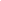 	(Re) reading:Making connections to our unit of study  Gist - First time reading ask question and draft summary. 5 W’s  (Pink and Green)  Little Deeper - Reread for clarification and discussion.  (Yellow)  All Together - After another reading, students will reflect on inferences and make personal connections or to a unit of study.  (Blue)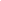 Usted preguntó:  ¿Por qué muchos           estadounidenses hablan sólo inglés?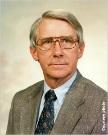 25 enero 2011El Dr. David L. Sigsbee explica que muchos factores que influyen en la adquisición de los idiomas extranjeros en Estados Unidos.Por Dr. David L. SigsbeeLa geografía de Estados Unidos y la necesidad de aprender idiomas extranjerosEstados Unidos abarca una enorme masa de tierra y para la mayoría de sus ciudadanos no hay necesidad de hablar otro idioma que no sea el inglés para comunicarse con personas que viven cerca. Estados Unidos comparte una frontera de unos 8.891 kilómetros con Canadá, donde la mayoría de los ciudadanos habla inglés.La situación es un tanto diferente en algunas ciudades grandes y en zonas del sudoeste de Estados Unidos, donde se puede escuchar a gente hablar inglés así como otros idiomas, sobre todo el español. Sin embargo, en casi todo Estados Unidos es probable que una persona no escuche hablar un idioma distinto del inglés en su vida diaria. Por otra parte, si bien Estados Unidos no tiene una lengua oficial, a efectos prácticos el inglés ha sido el idioma que hablan prácticamente todos los residentes y el que se espera que los inmigrantes dominen. De vez en cuando surgen movimientos para cambiar la Constitución de Estados Unidos para que el inglés sea la lengua oficial del país, ya que muchos estadounidenses consideran que la unidad nacional exige una lengua nacional. La identidad estadounidense, a diferencia de la de otros países, no se origina en la etnia o la raza. Por tanto, muchos estadounidenses consideran el inglés como un vínculo o identidad nacional de unificación. Sin embargo, otros estadounidenses se oponen a este cambio y consideran que debemos respetar las diferencias lingüísticas y que la diversidad lingüística de Estados Unidos es en sí una identidad nacional unificadora.El inglés se habla en muchos países y profesionesOtra razón por la que muchos estadounidenses no sienten la necesidad de aprender otros idiomas es porque el inglés se ha convertido en un idioma mundial que se utiliza en el comercio internacional y en muchas profesiones. Por ejemplo, los estadounidenses que viajan al extranjero descubren que pueden encontrar fácilmente angloparlantes en muchos de los lugares que visitan. La propagación de inglés se ha producido, en parte, debido a una situación política poco común, es decir, que dos potencias mundiales sucesivas, Gran Bretaña y Estados Unidos, introdujeron su lengua materna –el inglés– junto con la expansión de su influencia en muchas partes del mundo.El inglés también se ha extendido porque se ha convertido en la lengua común de muchas profesiones y ámbitos de actividad. Por ejemplo, el inglés es el idioma de los pilotos de aviones comerciales y de los médicos, y también se utiliza extensamente en las ciencias y la ingeniería. En algunos países, donde el uso de las lenguas regionales puede exacerbar las tensiones étnicas, el inglés se ha convertido en un lenguaje políticamente neutral en el que la gente puede comunicarse.En las últimas décadas, el inglés se ha utilizado en la informática y los sistemas operativos, porque los que desarrollaron la tecnología informática han sido, en su mayor parte, hablantes de inglés. Estas personas fueron decisivas primero en el desarrollo de BITNET y más tarde el correo electrónico y la web. Una de las consecuencias de este hecho es que la gente de negocios que desea competir a nivel mundial utiliza el inglés en la web o proporciona una traducción al inglés. Todos los factores anteriormente citados, así como otros que no consideraremos aquí, llevan a muchos estadounidenses a pensar que no hay necesidad de hablar y escribir en otro idioma.El aprendizaje de idiomas extranjeros en Estados UnidosNo es sorprendente, por tanto, que muchas personas fuera de Estados Unidos piensen que ningún estadounidense aprende idiomas extranjeros. De hecho, la mayoría de los estudiantes estadounidenses aprende una lengua extranjera, algunos hasta en la escuela primaria. A pesar de ello, el aprendizaje no es continuo, el plan de estudios puede que no esté bien diseñado y las normas de enseñanza varían de un lugar a otro. El principal motivo es porque la Constitución de Estados Unidos cede la responsabilidad de la enseñanza de los ciudadanos a cada estado. El gobierno federal fomenta determinados programas educativos, pero no obliga la enseñanza en determinadas materias, ni establece objetivos nacionales como el objetivo de “lengua materna más dos” de la Unión Europea.Además, cuando distintas comunidades del país establecen requisitos para sus escuelas primarias y secundarias, obedecen a sus propias normas. Como consecuencia, existe una amplia variación en la enseñanza de idiomas extranjeros en todo el país. La experiencia típica del estudiante estadounidense es la introducción general al idioma en la escuela primaria, que dura uno o dos años, seguido varios años más tarde por uno o dos años de estudio en la secundaria, aunque algunas escuelas secundarias ofrecen estudios avanzados para quienes lo deseen. En el ámbito de la universidad, el estudio de idiomas extranjeros es un requisito para algunas titulaciones (y el estudiante que desee lograr fluidez y competencia en una lengua extranjera, tiene a su disposición la posibilidad de realizar extenso aprendizaje). El resultado general, sin embargo, es que la enseñanza de lenguas extranjeras es una experiencia limitada y fragmentaria que no trae a la mayoría de los estudiantes a un nivel de fluidez en otro idioma.Los inmigrantes en Estados Unidos y el idioma inglésEl inmigrante que desea obtener la nacionalidad estadounidense debe demostrar cierto nivel de fluidez en inglés. Con mayor frecuencia lo hace como parte de su entrevista de nacionalidad con el funcionario de la Oficina de Servicios de Ciudadanía e Inmigración de Estados Unidos. Esta prueba sigue una serie de directrices claras y consiste en hablar responder a preguntas y leer y escribir inglés. Sin embargo, para la mayoría, el aprendizaje del inglés es de por sí un objetivo deseable, puesto que el dominio del inglés facilita el éxito económico y la participación en la vida comunitaria y cívica. Si bien es posible vivir en enclaves culturales de Estados Unidos donde se impone un idioma distinto del inglés, el uso efectivo del inglés sigue siendo necesario para el bienestar y el éxito a largo plazo.Muchos inmigrantes sienten cierto grado de tensión en cuanto a los idiomas que desean enseñar a sus hijos y hablar con ellos. Naturalmente, quieren que sus hijos conozcan y entiendan su lengua materna, pero también se dan cuenta de que, para que sus hijos triunfen en Estados Unidos, sobre todo para ganarse la vida, es imprescindible tener buenos conocimientos de inglés. Además, la investigación del sociólogo Min Zhou revela que la mayoría de los hijos de inmigrantes quieren parecerse lo más posible a sus homólogos estadounidenses, así que aprenden bien el inglés a fin de no destacarse como diferentes. Como consecuencia, los hijos de inmigrantes tienden a alejarse de la lengua de sus padres y se identifican fuertemente con el inglés. En general, con la tercera generación, los descendientes de los inmigrantes demuestran poco interés en aprender o comunicarse en la lengua de origen de sus abuelos.Los idiomas en Estados UnidosHay muchos factores que influyen en la adquisición de los idiomas extranjeros en Estados Unidos. Si bien muchos estadounidenses aprenden idiomas extranjeros ya sea en casa o en la escuela, debido a la gran extensión que abarca Estados Unidos, la propagación mundial del inglés y el alcance algo limitado de la enseñanza de idiomas en las escuelas públicas, la mayoría de los estadounidenses solo hablan inglés.David L. Sigsbee es profesor jubilado de Literatura y Lenguas Extranjeras en la Universidad de Memphis

Read_more: http://iipdigital.usembassy.gov/st/spanish/article/2011/01/20110125111735x0.2255474.html#ixzz4M1Y3d4z3  Close Reading: 5W’s                            Nombre:  ________________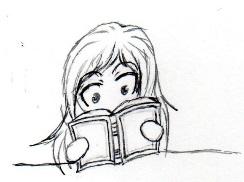 Las 5 preguntas mientras estoy leyendo y un breve después.Mis frases detalladas:  __________________________________________________________________________________________________________________________________________________________________________________________________________________________________________________________________________________________________________________________________________________________________________________________________________________________________________________________________________________________________________________________________________________________________Resumir los 3 artículos que leíste de una revista, periódico o publicación profesional en español.Unit#:  _________	Topic#:  _______________________________________	Título:  _______________________________________________________________________________________Nombre de revista, periódico o publicación: _________________________________________________________Autor: _________________________________________________Fecha del artículo: ______________________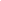 Primero: Identifica las 9 palabras más importantes o las 3 ideas principales a la izquierda. Entonces:  Escriba un párrafo corto que explique la idea central del artículo. Use al menos dos detalles del artículo para apoyar su respuesta.Título:  _______________________________________________________________________________________Nombre de revista, periódico o publicación: _________________________________________________________Autor: _________________________________________________Fecha del artículo: ______________________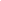 Primero: Identifica las 9 palabras más importantes o las 3 ideas principales a la izquierda. Entonces:  Escriba un párrafo corto que explique la idea central del artículo. Use al menos dos detalles del artículo para apoyar su respuesta.Título:  _______________________________________________________________________________________Nombre de revista, periódico o publicación: _________________________________________________________Autor: _________________________________________________Fecha del artículo: ______________________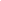 Primero: Identifica las 9 palabras más importantes o las 3 ideas principales a la izquierda. Entonces:  Escriba un párrafo corto que explique la idea central del artículo. Use al menos dos detalles del artículo para apoyar su respuesta.Writing -Brainstorming-List of Transition Words-How many Paragraphs to prepare well?Para escribir bien una argumentación:  El esquemaTema:  ____________________________________________________________Mi opinión: __________________________________________________________________________________________________________________________Experiencia personal:Conclusión:Conectores:  para empezar, en primer (segundo) lugar, por ejemplo, además, para continuar, también Contrastes:  sin embargo, al contrario, por otro lado, mientras, en cambio, aunque, por el contrario,  más/menos…. que,  tan/tanto… comoConclusiones: en conclusión, para terminar, para resumir, en resumenCausa y efecto:  *a causa de (que), *así que, puesto que, como consecuencia, por eso, implicarPara referir al artículo:  “El articulo _________________ explica que…”     Sequencing:PrimeroAl principioEntoncesLuego Antes de + infinitiveDespués de + infinitiveDespuésPor último Finalmente     Comparing:	Más/menos…   que	Tan +adj… como	Tanto/a(s) +noun…comoConnecting Ideas:	Para empezar	En primer lugarEn segundo lugar	También	Por ejemplo	Además	Para continuar     Contrasting Ideas:	         o 	         ni	         Por un ladoPor otro lado	         Por otra manoAunqueAl contrarioSin embargoAntesPero/sinoSimás… que      Expanding Ideas:…que…	         lo que…entoncesa cause de	Conjunciones: Certain expressions are used as a transition between related thoughts in the same sentence.To introduce a less closely connected thought, often at the beginning of new sentence, theses may be used.Mas conjunciones:  porque, pues, cuando, mientras, si, tanto.. que, igual que (just like)For concluding…To begin a fairy tale					To end a fairy taleMin. de 2 párrafos: min. de 5 frases cada uno – bien escrito, expresando tu opinión con referencia a lo que leíste también.   Recuerda el vocabulario lo que es útil para soportar los apoyos y los contrastes._________________________________________________________________________________________________________________________________________________________________________________________________________________________________________________________________________________________________________________________________________________________________________________________________________________________________________________________________________________________________________________________________________________________________________________________________________________________________________________________________________________________________________________________________________________________________________________________________________________________________________________________________________________________________________________________________________________________________________________________________________________________________________________________________________________________________________________________________________________________________________________________________________________________________________________________________________________________________________________________________________________________________________________________________________________________________________________________________________________________________________________________________________________________________________________________________________________________________________________________________________________________________________________________________________________________________________________________________________________________________________________________________________________________________________________________________________________________________________________________________________________________________________________________________________________________________________________________________________________________________________________________________________________________________________________________________________________________________________________________________________________________________________________________________________________________________________________________________________________________________________________________________________________________________________________________________________________________________________________________________________________________________________________________________________________________________________________________________________________________________________________________________________________________________________________________________________________________________________________________________________________________________________________________Speaking -Brainstorming-Peer Critiquing-Teacher RubricDEBATE DAYIntroducción:  ¿Quién es el (la) líder(a)?  _______________________   (Esta persona tiene que presentar el discurso y  guiar la conversación.)  Cada persona dice su propio nombre.            *La Introducción:  “El debate para nuestro grupo se trata de ______________________.                                                     ¿Qué piensan Uds. de……?”Primera parte del debate:    Cada persona tiene que decir esta línea…. y responder a un comentario o pregunta de alguien en el grupo.Opinión: “Es evidente que (tenemos un problema con)____a_____... por eso creo que ___b______… porque todos nosotros queremos/necesitamos____c_____que _____... “a. ______________________________________________________________________________________b. ______________________________________________________________________________________c. ______________________________________________________________________________________Mantener: (Escuchar/responder) Alguien diferente en el grupo tiene que responder a lo que dijo el participante cuando dijo, “Es evidente que…”   Use Spanish GambitsSegunda parte del debate: (usa la información debajo para continuar el debate en cualquier orden)Una pregunta o situación para iniciar la conversación si nadie quiere hablar: Incluye una referencia  de lo que leyó en sus artículos)  Para dar énfasis en el problema, relata una historia personal.)Spanish GambitsConclusión:  Cada persona tiene que decir una conclusión.                     “Para mí…. /Según….  (No) He cambiado mi opinión de….  pero /sino (but rather)… “Persuasive Speaking/ Topic: ______________________________	Please respond/critique in complete sentences.What is your personal opinión about this topic of debate?	In preparation for the debate, you may have the “Preparing for the Debate” sheet for your reference... however, speaking to the group and making eye contact is extremely important.  It’s essential to look at others and speak from the top of your head for in order to communicate, apply and evaluate what you’ve learned.  Persuasive Speaking/Topic # ___  :  _____________________________4   Distinguished:  All elements are included and well supported effectively, creatively,        with strong opinions and complex thought and grammar.  // Unencumbered by notes. 3   Excellent:  All elements are included and well supported. // Good eye contact and listening.2    Good:  Some elements / somewhat supported.  // Good listening but hesitant to speak freely.1    Developing: Few elements / Not clear / Unsupported  // Relies heavily on reading notes.0    Unprepared:  Did not address.  // Did not speak- barely a word. 	    1st            2nd        3rdA –Distinguished:   (17-20)   (17-20)     (18-20)B –Excellent:          (13-16)   (14-16)     (15-17)C –Good:                ( 9-12)    (10-13)     (12-14)D –Developing       ( 5- 8)      ( 7-9 )      ( 9-11)My website:  www.TeacherWeb.com/NC/MiddleCreekHS/Mpatana.com   My classroom webpage with a ton of links too.  Can just google “Sra Patana”  and it will pop up too!Articles:   www.newsela.com     Can print articles and change according to Lexile score	www.bbcmundo.com     Great resource for podcasts, articles, videos, etc…¿Quiénes son?   __________________________________________________________¿Qué pasa? _____________________________________________________________¿Por qué lo pasa/pasó? ____________________________________________________¿Cuándo ocurre/ocurrió? __________________________________________________¿Dónde ocurre/ocurrió? ___________________________________________________Apoyo(s):    Contraste(s):Con respecto aEn cuantoEn lo tocante aPor lo que se refiere aSegúnPor lo generalEn primer lugarEn segundo lugarPor ejemploCasi siempreCasi nuncaEn gran parteCada vez masDe más en masCada vez menosDe menos en menosAcasoA lo mejorQuizásTal vezPor suertePor desgraciaA su vez Por su partePor otro ladoEntoncesPor consiguientePor lo tantoPor esoPor ese motivePor esa razónComo consecuenciaComo resultadoDe hechoEn realidadActualmenteHoy en díaSin embargoNo obstanteA pesar deDesde ComoRegarding, concerning, as for…According toIn general, as a ruleIn the first place      …Second place…For exampleAlmost alwaysAlmost neverFor the most partMore and moreLess and lessBy chance, perhaps, maybeMaybe, perhapsLuckily, fortunatelyUnfortunatelyIn turnOn the other handThus, therefore, thenFor that reasonAs a resultIn fact, as a matter of factActuallyNowadaysNevertheless, yet, howeverIn spite of Since (time)Since (because)… pero….….sino……. y/e…  , … ni…… o/u……. también/tampoco… porque….…. but… (when the 2nd part does not correct the 1st       Felipe es competente pero insegura.…. but (rather)… (when the 1st part is negative and the 2nd part corrects the same in the 1st )     No soy incompetente sino desordenada.…. and…. , …nor…   (use “e” for and if the following word begins with an “I” of “Hi”  :   Ana e Isabel   (Hidalgo)… or…   (use u if the following word begins with an “o” or “ho” :  Ana u Oscar  (Honorio)… also/neither…  (with tampoco both parts of sentence are negative and must agree with what is stated before.  No me gusta el chicle tampoco.)…. Because…Sin embargo, (use this instead of pero)Además,   (use this instead of también)Como…Puesto que…Ya que…Debido a queHowever, But, Yet,In addition,  Also,Since, BecauseEn conclusiónPara resumirEn resumenEn resumidas cuentasDe lo anterior, se puede concluir que…De todos modosEn todo casoDespués de todoA fin de cuentasIn conclusionIn short, to summarizeFrom the above, it can be concluded that….AnywayIn any caseAfter allIn the end, all in allHabía una vez…Érase una vez…Había una vez una chica quien se llamaba Griselda vivía en un castillo muy viejo.¡Colorín, colorado este cuento se ha acabado! Zapatito roto cuénteme usted otro.…y vivieron felices hasta el fin de sus días.	A veces es necesario interrumpir con cortesía:Y continuar lo que quiere decir O añadir algo a la conversación:Momento, por favor. Perdón. Espere. Disculpe. Fíjese. Oiga. (Oye)Vocabulario de la cortesía también!-A ver…. opines que…, -Lo que quiere decir es…, -Tienen uds. presente que… (Keep in mind that…)-(No) estoy de acuerdo con  _________ porque...Como Ud. nos decía…, Déjame añadir algo…, Y también…, O sea…, Mejor dicho…(rather), (No) estoy de acuerdo de lo que dijiste pero…. Estoy de parte de(alguien)…(I’m on ¿?  side)Nombres: Nombres: KnowledgeFulfills PromptOpinion-why, Defending-      debating Concluding         statementIntro-debate-     conclusionThinkingVocabularyCreative, strong use of vocabulary, Ability to use circumlocution CommunicationAccuracy Strong voice,  grammar, fluency, clear expressionsBasic or ComplexSentencesUse of a Variety of Tenses, Relative Pronouns (que, quien, etc. ) & Subjunctive CommunicationAccuracy Strong voice,  grammar, fluency, clear expressionsBasic or ComplexSentencesUse of a Variety of Tenses, Relative Pronouns (que, quien, etc. ) & Subjunctive ApplicationCulture  ConnectionPersonal connection/            comparison Researched is connected to opinions and how this affects othersEvaluatingInteractionDemonstrates listening and critiquing of others by sustaining the conversation.  -Initiate  and MaintainCourtesy & expressions. EvaluatingInteractionDemonstrates listening and critiquing of others by sustaining the conversation.  -Initiate  and MaintainCourtesy & expressions. O      D     CSPres. / Past / Fut.Vocab: Basic:           Variety: Complex: Subjunctive:Basic:           Variety: Complex: Subjunctive:Personal  ConxResearch ConxIniciar-             CourteousMantener-Iniciar-             CourteousMantener-4   Distinguished:  All elements are included and      well supported effectively, creatively,with strong       opinions and complex thought and grammar.       /Unencumbered by notes.4   Distinguished:  All elements are included and      well supported effectively, creatively,with strong       opinions and complex thought and grammar.       /Unencumbered by notes.4   Distinguished:  All elements are included and      well supported effectively, creatively,with strong       opinions and complex thought and grammar.       /Unencumbered by notes.4   Distinguished:  All elements are included and      well supported effectively, creatively,with strong       opinions and complex thought and grammar.       /Unencumbered by notes.1    Developing: Few elements / Not clear / Unsupported  / Relies heavily on reading notes.1    Developing: Few elements / Not clear / Unsupported  / Relies heavily on reading notes.1    Developing: Few elements / Not clear / Unsupported  / Relies heavily on reading notes.3   Excellent:  All elements are included and well supported. // Good eye contact and listening.3   Excellent:  All elements are included and well supported. // Good eye contact and listening.3   Excellent:  All elements are included and well supported. // Good eye contact and listening.3   Excellent:  All elements are included and well supported. // Good eye contact and listening.Unprepared:  Did not address.  // Did not speak- barely a word.               1st            2nd        3rdUnprepared:  Did not address.  // Did not speak- barely a word.               1st            2nd        3rdUnprepared:  Did not address.  // Did not speak- barely a word.               1st            2nd        3rd2    Good:  Some elements / somewhat supported.  // Good listening but hesitant to speak freely.2    Good:  Some elements / somewhat supported.  // Good listening but hesitant to speak freely.2    Good:  Some elements / somewhat supported.  // Good listening but hesitant to speak freely.2    Good:  Some elements / somewhat supported.  // Good listening but hesitant to speak freely.A –Distinguished:   (17-20)   (17-20)     (18-20)B –Excellent:          (13-16)   (14-16)     (15-17)C –Good:                ( 9-12)    (10-13)     (12-14)D –Developing       ( 5- 8)      ( 7-9 )      ( 9-11)A –Distinguished:   (17-20)   (17-20)     (18-20)B –Excellent:          (13-16)   (14-16)     (15-17)C –Good:                ( 9-12)    (10-13)     (12-14)D –Developing       ( 5- 8)      ( 7-9 )      ( 9-11)A –Distinguished:   (17-20)   (17-20)     (18-20)B –Excellent:          (13-16)   (14-16)     (15-17)C –Good:                ( 9-12)    (10-13)     (12-14)D –Developing       ( 5- 8)      ( 7-9 )      ( 9-11)What is his/her opinión about this topic?        What was his/her personal experience?  What did he/she say to support/defend it?What was the evidence he/she said to back up his/her opinion?   Nombres: KnowledgeFulfills PromptOpinion-why, Defending-      debating Concluding         statementIntro-debate-     conclusionThinking/VocabularyCreative, strong use of vocabulary, Ability to use circumlocution Differentiate  time frames.CommunicationAccuracy Strong voice,  grammar, fluency, clear expressionsBasic or ComplexSentencesUse of a Variety of Tenses, Relative Pronouns (que, quien, etc. ) & Subjunctive ApplicationCulture  ConnectionPersonal connection/            comparison Researched is connected to opinions and how this affects othersEvaluatingInteraction-Demonstrates listening and critiquing of others by sustaining the conversation.  -Initiate  and MaintainCourtesy & expressions. O      D     CSPres. / Past / Fut.Vocab: Basic:           Variety: Complex: Subjunctive:Personal  ConxResearch ConxIniciar-             CourteousMantener-O      D     CSPres. / Past / Fut.Vocab: Basic:           Variety: Complex: Subjunctive:Personal  ConxResearch ConxIniciar-             CourteousMantener-O      D     CSPres. / Past / Fut.Vocab: Basic:           Variety: Complex: Subjunctive:Personal  ConxResearch ConxIniciar-             CourteousMantener-O      D     CSPres. / Past / Fut.Vocab: Basic:           Variety: Complex: Subjunctive:Personal  ConxResearch ConxIniciar-             CourteousMantener-O      D     CSPres. / Past / Fut.Vocab: Basic:           Variety: Complex: Subjunctive:Personal  ConxResearch ConxIniciar-             CourteousMantener-O      D     CSPres. / Past / Fut.Vocab: Basic:           Variety: Complex: Subjunctive:Personal  ConxResearch ConxIniciar-             CourteousMantener-O      D     CSPres. / Past / Fut.Vocab: Basic:           Variety: Complex: Subjunctive:Personal  ConxResearch ConxIniciar-             CourteousMantener-O      D     CS Pres. / Past / Fut.Vocab: Basic:           Variety: Complex: Subjunctive:Personal  ConxResearch ConxIniciar-             CourteousMantener-O      D     CSPres. / Past / Fut.Vocab: Basic:           Variety: Complex: Subjunctive:Personal  ConxResearch ConxIniciar-             CourteousMantener-